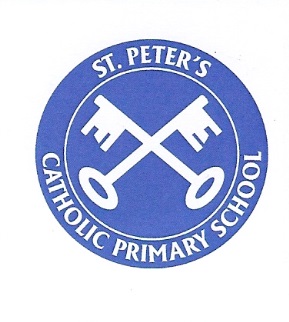 16th November 2017Dear ParentsChristmas ProductionsThe Infant and Nursery Production is ‘A King is Born’ on Thursday 7th December at 9:20am and 2:40pm.The Junior Production is ‘Bethlehem The Musical’ on Thursday 14th December at 2:30pm and 5:45pm. As in previous years, we are limited to the number of people we can accommodate in the hall; therefore we have to ensure fairness with regard to ticket allocations. Tickets will be allocated per family - regardless of how many siblings in either infants or juniors - or as to the status of the part played by the child. The following will apply:-Infant / Nursery Production: 2 tickets for the morning and 2 tickets for the afternoon production, totalling 4 tickets per family.  Please note: The morning performance is being filmed.Junior Production: 2 tickets for the afternoon and 2 tickets for the evening production, totalling 4 tickets per family.  Please note: The afternoon performance is being filmed.*Please note that infant children will not be allowed to the evening performance of the junior concert even if parents intend to sit them on their knees, due to the full capacity in the hall.  They will have had an opportunity to watch it at the dress rehearsal. * In the past couple of years some parents have turned up with infant children and to enable the parents to watch the production we have allowed infant children to stay in a classroom. Last year the number of children needing supervising was beyond what was manageable so this year we will be unable to supervise any infants.* It would be preferable if babies were not brought to any of the performances; however if parents do bring babies, they will be seated at the back and asked to take the baby out if they become noisy or distressed. Admittance will be strictly by ticket, so it is important that parents remember to bring their tickets. This is to ensure that we do not exceed the hall capacity. Should anyone arrive without tickets, they will be asked to wait until all ticket holders have arrived and an assessment will then be made. Before any tickets are allocated you will need to complete the attached ticket request form and return it to school as soon as possible or at the latest by Monday 27th November. Tickets will then be sent home with the children on Thursday 30th November (for the infant/nursery production) and Thursday 7th December (for the junior production)Kind regardsMrs E SummersgillHeadteacherInfant / Nursery Production Thursday 7th DecemberI wish to request …......…..... ticket(s) for Thursday morning  and …..........…. ticket(s) for Thursday afternoonName of child ………………………………………................................…	Year ………...............…….Name of child...........................................................................	Year..............................Name of child.........................................................................	Year.............................Signed …………………………………………….. Parent/carerJunior Production Thursday 14th DecemberI wish to request …......…..... ticket(s) for Thursday afternoon  and …..........…. ticket(s) for Thursday evening Name of child ………………………………………................................…	Year ………...............…….Name of child...........................................................................	Year..............................Name of child.........................................................................	Year.............................Signed …………………………………………….. Parent/carer